GİZLİ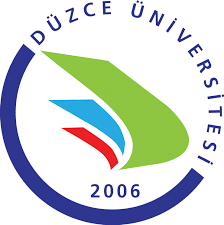 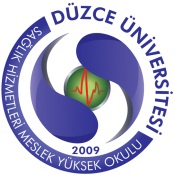 T.C.DÜZCE ÜNİVERSİTESİ REKTÖRLÜĞÜSAĞLIK HİZMETLERİ MESLEK YÜKSEKOKULUSayı :41253376/929/Konu :Yeniden Atama           (Yrd.Doç.Dr………………..)DÜZCE ÜNİVERSİTESİ REKTÖRLÜĞÜNEPersonel Daire BaşkanlığıMeslek Yüksekokulumuz ………………………………………... Bölümü, …………………………... Programı öğretim üyesi Yrd.Doç.Dr.………………………..'un bilim jürisi raporları incelenmiş olup 2547 sayılı Kanunun 23. maddesi uyarınca yeniden atanması Müdürlüğümüzce uygun bulunmuştur.İlgilinin …. /…. /201… tarihinden itibaren 3 (üç) yıl süre ile yardımcı doçentlik kadrosuna yeniden atanabilmesi hususunda gereğini bilgilerinize saygılarımla arz ederim.                  …….Dr. ……………….         Sağlık Hizmetleri Meslek Yüksekokulu MüdürüEk: …. ( ) Adet Bilim Jürisi Raporu (… Sayfa)